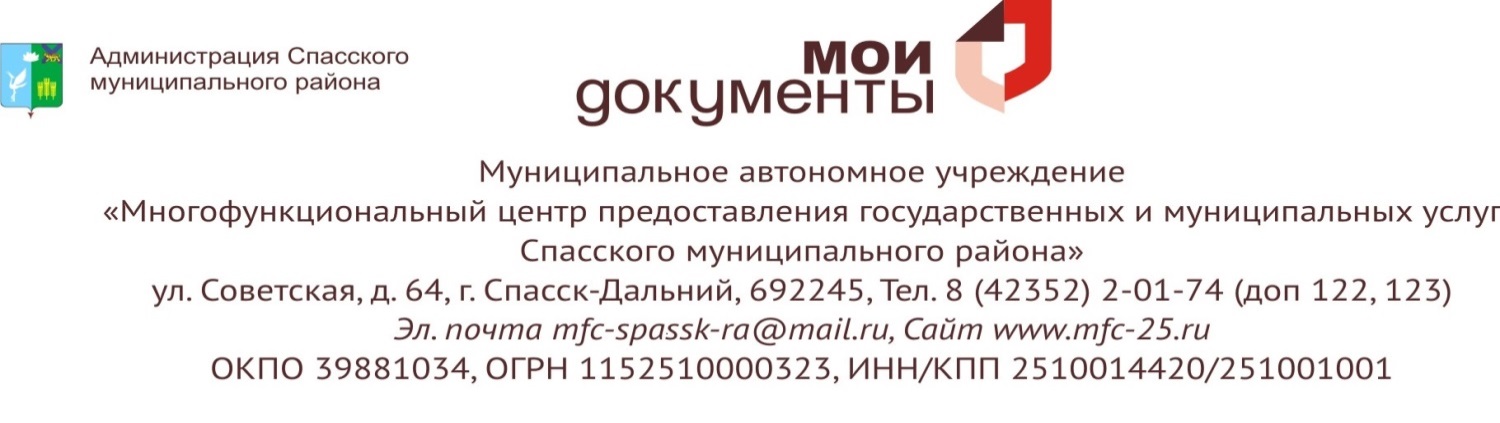 УВАЖАЕМЫЕ ГРАЖДАНЕ!Муниципальное автономное учреждение «Многофункциональный центр предоставления государственных и муниципальных услуг Спасского муниципального района» (далее – МАУ «МФЦ СМР»)  информирует Вас об организации предоставления на базе многофункциональных центров Приморского края государственной услуги Избирательной комиссии по Приморскому краю: «Прием и обработка заявлений о включении избирателей, участников референдума в список избирателей, участников референдума по месту нахождения и направлении соответствующей информации в территориальные избирательные комиссии на выборах в органы государственной власти Приморского края, референдуме Приморского края, а также на выборах Президента Российской Федерации на территории Приморского края»      с  31 января 2018 года по 12 марта 2018 годаПрием осуществляется в территориально-обособленных подразделениях МАУ «МФЦ СМР», расположенных на территории Спасского муниципального района по адресам:с.Красный Кут, ул.Октябрьская, д.8а                тел. 8(42352) 77-4-60,с.Летно-Хвалынское, ул.Первомайская, д.17а, тел. 8(42352) 72-4-01,с.Прохоры, ул.Ленинская, д.66,                           тел. 8(42352) 3-77-18,с.Спасское, ул.Ханкайская, д.46,                         тел. 8(42352) 2-69-37,с.Чкаловское, пер.Торговый, д.12,                      тел. 8(42352) 3-67-00.Режим работы ТОСП МАУ «МФЦ СМР» (с.Красный Кут, с.Летно-Хвалынское, с.Спасское, с.Чкаловское)понедельник     с 8.30 до 17.30           обед с 12.00 до 13.00вторник             с 8.30 до 17.30           обед с 12.00 до 13.00          среда                  с 13.00 до 17.00          четверг              с 9.00 до 17.00           обед с 12.00 до 13.00пятница             с 9.00 до 17.00           обед с 12.00 до 13.00    Режим работы ТОСП МАУ «МФЦ СМР» (с.Прохоры)четверг              с 9.00 до 17.00           обед с 12.00 до 13.00пятница             с 9.00 до 17.00           обед с 12.00 до 13.00    Информацию о порядке предоставления услуги и перечне необходимых документов можно получить на сайте www.mfc-25.гu. Сведения о месте нахождения, графике работы, адресе электронной почты, контактных телефонах МФЦ размещены на сайте www.mfc-25.гu.		